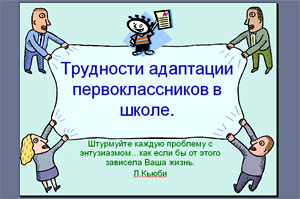 Все многообразие школьных трудностей условно разделяют на 2 типа (по М.М. Безруких):Специфические, имеющие в основе те или иные нарушения моторики, зрительно моторной координации, зрительно – пространственного восприятия, речевого развития и т.д.Неспецифические, вызванные общей ослабленностью организма, низкой и неустойчивой работоспособностью, повышенной утомляемостью, низким индивидуальным темпом деятельности.ПРИЗНАКИ ДЕЗАДАПТАЦИИ:Усталый, утомлённый внешний вид ребенка;Нежелание ребенка делиться своими впечатлениями о проведенном дне;Стремление отвлечь взрослого от школьных событий, переключить внимание на другие темы;Нежелания выполнять домашние задания;Негативные характеристики в адрес школы, учителя, одноклассников;Жалобы на те или иные события, связанные со школой;Беспокойный сон;Трудности утреннего пробуждения, вялость;Постоянные жалобы на плохое самочувствие.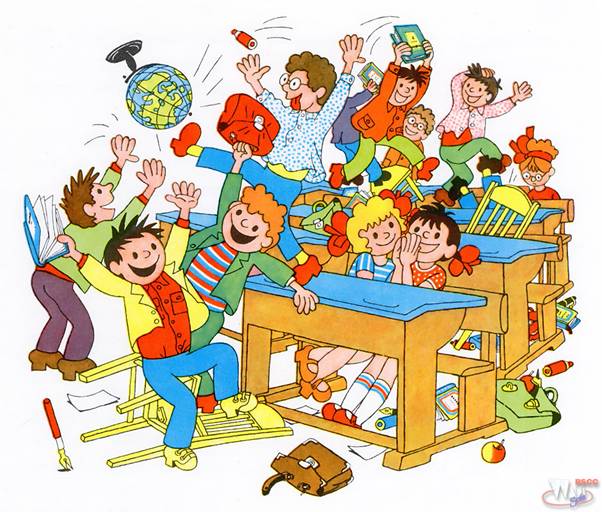 Заповеди для родителейНе жди, что твой ребенок будет таким, как ты, или таким как ты хочешь. Помоги ему стать не тобой, а собой.Не требуй от ребенка платы за всё, что ты для него сделал.Не вымещай на ребенке свои обиды, чтобы в старости не есть горький хлеб.Не относитесь к  его проблемам с высока. Жизнь дана каждому по силам, и будь уверен, ему она тяжела, чем тебе.Не унижай!Не забывай, что самые важные встречи человека – это его встречи с детьми.Ребенок  - это не тиран, который завладевает всей твоей жизнью. Это та драгоценная чаша, которую жизнь дала на хранение.ПОМОГИТЕ РЕБЕНКУНесколько советов психолога « Как прожить хотя бы один день без нервотрепки».Будите ребенка спокойно. Проснувшись,  он должен увидеть Вашу улыбку и услышать ваш голос.Не торопитесь. Умение рассчитать время – Ваша задача. Если вам это плохо удается, вины ребенка в этом нет.Не прощайтесь, предупреждая и направляя: «Смотри не балуйся!» Пожелайте удачи, найдите несколько ласковых слов.Забудьте фразу: «Что ты сегодня получил?». Встречая ребенка после школы, не обрушайте на него тысячу вопросов, дайте немного расслабиться, вспомните, как Вы сами себя чувствуете себя после рабочего дня.Если вы видите, что ребенок огорчен, молчит – не допытывайтесь: пусть успокоится и тогда расскажет все сам.Выслушав замечание учителя, не торопитесь устраивать взбучку. Постарайтесь, чтобы ваш разговор с учителем проходил без ребенка.После школы не торопитесь садиться за уроки. Ребенку необходимо 2 часа отдыха. Занятия вечером бесполезны.СОВЕТЫ ПСИХОЛОГААДАПТАЦИЯ ПЕРВОКЛАССНИКА В ШКОЛЕ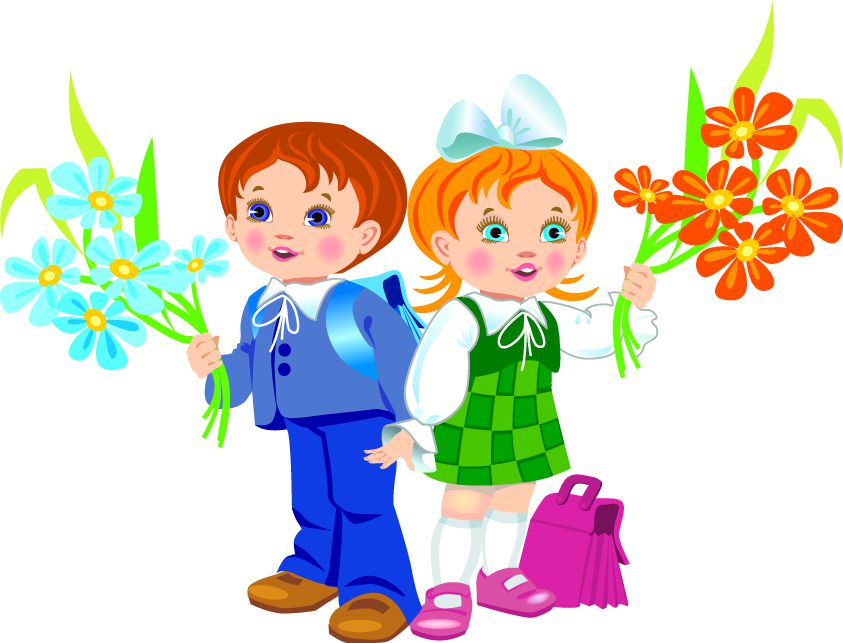 Разработала:Педагог – психолог МОБУ ООШ № 81 имени Быковой М.А.Белокурова И.В.